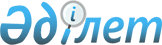 О внесении изменений в постановление Правительства Республики Казахстан от 28 июня 2016 года № 374 "О распределении и Правилах использования средств целевого трансферта из Национального фонда Республики Казахстан на реализацию проектов по содействию устойчивому развитию и росту Республики Казахстан, осуществляемых совместно с международными финансовыми организациями в рамках рамочных соглашений о партнерстве"Постановление Правительства Республики Казахстан от 6 декабря 2016 года № 772

      Правительство Республики Казахстан ПОСТАНОВЛЯЕТ:



      1. Внести в постановление Правительства Республики Казахстан от 28 июня 2016 года № 374 «О распределении и Правилах использования средств целевого трансферта из Национального фонда Республики Казахстан на реализацию проектов по содействию устойчивому развитию и росту Республики Казахстан, осуществляемых совместно с международными финансовыми организациями в рамках рамочных соглашений о партнерстве» следующие изменения:



      в распределении средств целевого трансферта из Национального фонда Республики Казахстан на реализацию проектов по содействию устойчивому развитию и росту Республики Казахстан, осуществляемых совместно с международными финансовыми организациями в рамках рамочных соглашений о партнерстве на 2016 год, утвержденном указанным постановлением:



      в разделе «3. На реализацию программных проектов»:



      строку, порядковый номер 1, изложить в следующей редакции:

      «»;

      строку, порядковый номер 3, изложить в следующей редакции:

      «»;

      строку:

      «»

      изложить в следующей редакции:

      «».

      2. Настоящее постановление вводится в действие со дня его подписания.      Премьер-Министр

      Республики Казахстан                       Б. Сагинтаев
					© 2012. РГП на ПХВ «Институт законодательства и правовой информации Республики Казахстан» Министерства юстиции Республики Казахстан
				1.Развитие трудовых навыков и стимулирование рабочих мест150563МЗСРВБ3.Стимулирование продуктивных инноваций242720МОНВБИтого10686580Итого10121048